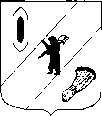 АДМИНИСТРАЦИЯ  ГАВРИЛОВ-ЯМСКОГОМУНИЦИПАЛЬНОГО  РАЙОНАПОСТАНОВЛЕНИЕ10.09.2014 № 1232О  внесении изменений в постановлениеАдминистрации  Гаврилов-Ямскогомуниципального района от 27.09.2011  № 1373В  связи с разработкой муниципальной программы «Развитие  дорожного хозяйства и транспорта в Гаврилов-Ямского  муниципальном районе» , руководствуясь статьей 31 Устава Гаврилов-Ямского муниципального района,АДМИНИСТРАЦИЯ МУНИЦИПАЛЬНОГО РАЙОНА ПОСТАНОВЛЯЕТ:	1.Продлить срок действия муниципальной целевой программы «Развитие  автомобильных дорог общего пользования местного значения  на территории Гаврилов-Ямского муниципального района» на 2012-2014 годы, утвержденной постановлением Администрации Гаврилов-Ямского муниципального района от 27.09.2011 № 1373  на 2015 год и внести следующие изменения: 	1.1.Наименование муниципальной целевой программы читать в новой редакции «Развитие  автомобильных дорог общего пользования местного значения  на территории Гаврилов-Ямского муниципального района»   на 2012-2015 годы.1.2. В  паспорте Программы :1.2.1. в строке  «Наименование Программы»  слова  «2014 годы»  заменить  словами  «2015 годы»;1.2.2. в строке «Сроки (этапы) реализации Программы слова «2014 годы» заменить  словами  « 2015 годы»;1.2.3. в строке «Объемы и источники финансирования»   вторую графу читать в новой редакции: 2012 год  24,72 млн.руб  , в т.ч.: - областной бюджет  23,45 млн.руб.;- бюджет муниципального района 0,2 млн..руб.;- бюджеты поселений  1,07 млн..руб.2013 год  43,89  млн.руб., в т.ч.:- областной бюджет  37, 65  млн.руб.;- бюджет муниципального района  0,68  млн.руб.;- бюджеты поселений 5,56  млн.  руб.2014 год-  38,05 млн. руб., в т.ч.:- областной бюджет 16,88  млн. руб.;- бюджет муниципального района  7,37 млн. руб.;- бюджеты поселений  13,8 млн. руб.2015г. – 38,82 млн.руб  в т.ч.:- областной бюджет  23,5 млн.руб.;- бюджет муниципального района 6,7 млн..руб.;- бюджеты поселений  8,62 млн.руб1.3. Таблицу «Общая потребность в ресурсах» читать в новой редакции (Приложение 1). 1.4. В разделе  III «Сроки  реализации Программы» число «2014» заменить числом «2015»1.5. Раздел VI «Перечень программных мероприятий» читать в новой редакции (Приложение 2).	2. Контроль за исполнением постановления возложить на заместителя Главы Администрации Гаврилов-Ямского муниципального района Таганова В.Н.	3. Постановление опубликовать в официальном печатном издании и разместить на официальном сайте Администрации муниципального района в сети Интернет.	4. Постановление вступает в силу с момента официального опубликования.Глава Администрациимуниципального района                                                                     В.И.СеребряковПриложение 1 к постановлениюАдминистрации Гаврилов-Ямскогомуниципального  района10.09.2014 № 1232Общая потребность в ресурсахПриложение 2 к постановлениюАдминистрации Гаврилов-Ямскогомуниципального  районаот 10.09.2014 № 1232У1    Перечень мероприятий на ремонт автомобильных дорог общего пользования местного значения и  улично- дорожной сети ,  межевание, постановка на кадастровый учет и государственная регистрации прав на земельные участки под ними. 2012 годПеречень мероприятий на ремонт автомобильных дорог общего пользования местного значения и  улично-дорожной сети ,  межевание, постановка на кадастровый учет и государственная регистрации прав на земельные участки под  ними   2014 годПеречень мероприятий на ремонт автомобильных дорог общего пользования местного значения и  улично-дорожной сети ,  межевание, постановка на кадастровый учет и государственная регистрации прав на земельные участки под  ними   2015 год Список принятых сокращений	
     ОБ - областной бюджет                                                       
     МБ - местный бюджет     БМР – бюджет муниципального района     БГП – бюджет городского поселения Гаврилов-Ям     БВСП – бюджет Великосельского сельского поселения	     БШСП – бюджет Шопшинского сельского поселения     БМСП – бюджет Митинского сельского поселения     БЗХСП – бюджет Заячье-Холмского сельского поселения
     Наименование ресурсовЕдиница измеренияПотребностьПотребностьПотребностьПотребностьПотребностьВсегов том числе по годамв том числе по годамв том числе по годамв том числе по годам2012г.2013г.2014г.2015гФинансовые ресурсы – всегов т.ч.Млн.руб145,4824,7243,8938,0538,82- областной бюджетМлн.руб101,4823,4537,6516,8823,5- бюджет муниципального районаМлн.руб14,950,20,687,376,7-бюджет поселенияМлн.руб29,051,075,5613,88,62№ п/п Наименование мероприятия
(объекта)Лимит финансирования объектов (мероприятий), млн.рублей Лимит финансирования объектов (мероприятий), млн.рублей Лимит финансирования объектов (мероприятий), млн.рублей Лимит финансирования объектов (мероприятий), млн.рублей Лимит финансирования объектов (мероприятий), млн.рублей Лимит финансирования объектов (мероприятий), млн.рублей Лимит финансирования объектов (мероприятий), млн.рублей Лимит финансирования объектов (мероприятий), млн.рублей Лимит финансирования объектов (мероприятий), млн.рублей Конкретный результат выполнения мероприятий в рамках программы Всего ОБ МБв том числев том числев том числев том числев том числев том числеИтогоБМРБГПБВСПБЗХСПБМСПБШСП 1 2 3 4 5 67891011           121.Городское поселение г.Гаврилов-Ям :13,212,550,650,651.-ремонт а/дороги  и  межевание;9,829,330,490,491.-содержание3,293,130,160,1622,42,280,120,122-ремонт а/дорог  и  межевание;2,051,950,10,12-содержание0,350,330,020,023.1,961,860,10,13.-ремонт а/дорог  и  межевание;1,631,550,080,083.-содержание0,330,310,020,023.-содержание0,330,310,020,0242,142,030,110,114-ремонт а/дорог  и  межевание;1,771,680,090,094-содержание0,370,350,020,0251,861,770,090,095-ремонт а/дорог  и  межевание;1,451,380,070,075-содержание0,410,390,020,026Администрация муниципального района3,162,960,20,26-ремонт а/дорог  и межевание;3,162,960,20,2Итого на 2012г24,7223,451,270,20,650,120,10,110,09-ремонт а/дорог и межевание;19,9718,941,030,20,490,10,080,090,07-содержание     4,754,510,240,160,020,020,020,02.Перечень мероприятий на ремонт автомобильных дорог общего пользования местного значения и  улично-    дорожной сети ,  межевание, постановка на кадастровый учет и государственная регистрации прав на земельные участки под ними  2013 год.Перечень мероприятий на ремонт автомобильных дорог общего пользования местного значения и  улично-    дорожной сети ,  межевание, постановка на кадастровый учет и государственная регистрации прав на земельные участки под ними  2013 год.Перечень мероприятий на ремонт автомобильных дорог общего пользования местного значения и  улично-    дорожной сети ,  межевание, постановка на кадастровый учет и государственная регистрации прав на земельные участки под ними  2013 год.Перечень мероприятий на ремонт автомобильных дорог общего пользования местного значения и  улично-    дорожной сети ,  межевание, постановка на кадастровый учет и государственная регистрации прав на земельные участки под ними  2013 год.Перечень мероприятий на ремонт автомобильных дорог общего пользования местного значения и  улично-    дорожной сети ,  межевание, постановка на кадастровый учет и государственная регистрации прав на земельные участки под ними  2013 год.Перечень мероприятий на ремонт автомобильных дорог общего пользования местного значения и  улично-    дорожной сети ,  межевание, постановка на кадастровый учет и государственная регистрации прав на земельные участки под ними  2013 год.Перечень мероприятий на ремонт автомобильных дорог общего пользования местного значения и  улично-    дорожной сети ,  межевание, постановка на кадастровый учет и государственная регистрации прав на земельные участки под ними  2013 год.Перечень мероприятий на ремонт автомобильных дорог общего пользования местного значения и  улично-    дорожной сети ,  межевание, постановка на кадастровый учет и государственная регистрации прав на земельные участки под ними  2013 год.Перечень мероприятий на ремонт автомобильных дорог общего пользования местного значения и  улично-    дорожной сети ,  межевание, постановка на кадастровый учет и государственная регистрации прав на земельные участки под ними  2013 год.Перечень мероприятий на ремонт автомобильных дорог общего пользования местного значения и  улично-    дорожной сети ,  межевание, постановка на кадастровый учет и государственная регистрации прав на земельные участки под ними  2013 год.Перечень мероприятий на ремонт автомобильных дорог общего пользования местного значения и  улично-    дорожной сети ,  межевание, постановка на кадастровый учет и государственная регистрации прав на земельные участки под ними  2013 год.Перечень мероприятий на ремонт автомобильных дорог общего пользования местного значения и  улично-    дорожной сети ,  межевание, постановка на кадастровый учет и государственная регистрации прав на земельные участки под ними  2013 год.Перечень мероприятий на ремонт автомобильных дорог общего пользования местного значения и  улично-    дорожной сети ,  межевание, постановка на кадастровый учет и государственная регистрации прав на земельные участки под ними  2013 год№ п/пНаименование мероприятия
(объекта)Лимит финансирования объектов (мероприятий), млн.рубЛимит финансирования объектов (мероприятий), млн.рубЛимит финансирования объектов (мероприятий), млн.рубЛимит финансирования объектов (мероприятий), млн.рубЛимит финансирования объектов (мероприятий), млн.рубЛимит финансирования объектов (мероприятий), млн.рубЛимит финансирования объектов (мероприятий), млн.рубЛимит финансирования объектов (мероприятий), млн.рубЛимит финансирования объектов (мероприятий), млн.рубЛимит финансирования объектов (мероприятий), млн.рубКонкретный результат выполнения мероприятий в рамках программыВсего Всего ОБ МБв том числев том числев том числев том числев том числев том числеИтогоБМРБГПБВСПБ ЗХСПБМСПБШСПВ т.ч. кредиторская задолженность на 01.01.20141 2 3 3 4 5 6 789101112Городское поселение г.Гаврилов-ЯмГородское поселение г.Гаврилов-Ям24,5219,724,84,80,880-ремонт а/дорог ,содержание и межевание-ремонт а/дорог ,содержание и межевание24,5219,724,84,80,8802.2,352,20,150,150,1132.-ремонт а/дорог,содержание и межевание;-ремонт а/дорог,содержание и межевание;2,352,20,150,150,1133.2,552,290,260,260,2483.-ремонт а/дорог, содержание и межевание;-ремонт а/дорог, содержание и межевание;2,552,290,260,260,24841,91,750,150,150,1424-ремонт а/дорог, содержание и межевание;-ремонт а/дорог, содержание и межевание;1,91,750,150,150,1425.2,161,960,20,20,0875.-ремонт а/дорог ,содержание и межевание;-ремонт а/дорог ,содержание и межевание;2,161,960,20,20,0876.Администрация муниципального районаАдминистрация муниципального района10,419,730,680,4986.-ремонт а/дорог и межевание;-ремонт а/дорог и межевание;10,419,730,680,498Итого на 2013г.Итого на 2013г.43,8937,656,240,684,80,150,260,150,21,968№ п/п Наименование мероприятия
(объекта)Лимит финансирования объектов (мероприятий),млн.. рублей Лимит финансирования объектов (мероприятий),млн.. рублей Лимит финансирования объектов (мероприятий),млн.. рублей Лимит финансирования объектов (мероприятий),млн.. рублей Лимит финансирования объектов (мероприятий),млн.. рублей Лимит финансирования объектов (мероприятий),млн.. рублей Лимит финансирования объектов (мероприятий),млн.. рублей Лимит финансирования объектов (мероприятий),млн.. рублей Лимит финансирования объектов (мероприятий),млн.. рублей Конкретный результат выполнения мероприятий в рамках программы Всего ОБ МБв том числев том числев том числев том числев том числев том числеИтогоБМРБГПБВСПБЗХСПБМСПБШСП1 2 3 4 5 6 7881011             121.Городское поселение г.Гаврилов-Ям:18,6099,1199,497,991,5млн –Адм мр,5,2713-отч.от налоговых и неналоговых дох.;Акцизы 2,720,1.-ремонт а/дорог, содержание и межевание;18,6099,1199,497,992.:4,241,7812,4591,852.-ремонт а/дорог, содержание и межевание;4,241,7812,4591,853.3,5191,1342,3851,53.-ремонт а/дорог, содержание и межевание;3,5191,13423851,54:2,6330,9131,721,184-ремонт а/дорог, содержание и межевание;2,6330,9131,721,185.:2,8611,0421,8191,285.-ремонт а/дорог, содержание и межевание;2,8611,0421,8190,5391,286Администрация муниципального района:4,2210,9253,2963,2966-ремонт а/дорог, содержание и межевание,экспернтиза4,2210,9253,2963,296Итого на 2014г.36,08314,91421,1697,3697,991,851,51,181,28№ п/п Наименование мероприятия
(объекта)Лимит финансирования объектов (мероприятий),млн.. рублей Лимит финансирования объектов (мероприятий),млн.. рублей Лимит финансирования объектов (мероприятий),млн.. рублей Лимит финансирования объектов (мероприятий),млн.. рублей Лимит финансирования объектов (мероприятий),млн.. рублей Лимит финансирования объектов (мероприятий),млн.. рублей Лимит финансирования объектов (мероприятий),млн.. рублей Лимит финансирования объектов (мероприятий),млн.. рублей Лимит финансирования объектов (мероприятий),млн.. рублей Конкретный результат выполнения мероприятий в рамках программы Всего ОБ МБв том числев том числев том числев том числев том числев том числеИтогоБМРБГПБВСПБЗХСПБМСПБШСП1 2 3 4 5 6 7881011             121.Городское поселение г.Гаврилов-Ям:11,7358,982,75527551,5млн –Адм мр,5,2713-отч.от налоговых и неналоговых дох.;Акцизы 2,720,1.-ремонт а/дорог, содержание и межевание;11,7358,982,75527552.:4,9423,071,8721,8722.-ремонт а/дорог, содержание и межевание;4,9423,071,8721,8723.3,6982,181,5181,5183.-ремонт а/дорог, содержание и межевание;3,6982,181,5181,5184:2,815 1,641,1751,1754-ремонт а/дорог, содержание и межевание;2,8151,641,1751,1755.:3,1571,861,2971,2975.-ремонт а/дорог, содержание и межевание;3,15711,861,2971,2976Администрация муниципального района:12,4685,776,6986,6986-ремонт а/дорог, содержание и межевание,экспернтиза12,4685,776,6986,698Итого на 2015г.38,81523,515,3156,6982,7551,8721,5181,1751,297